Комплекс SM-002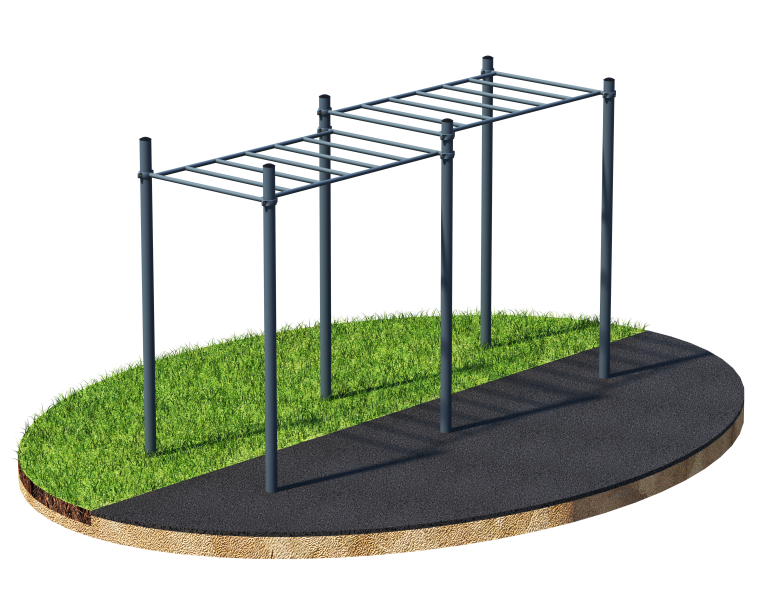 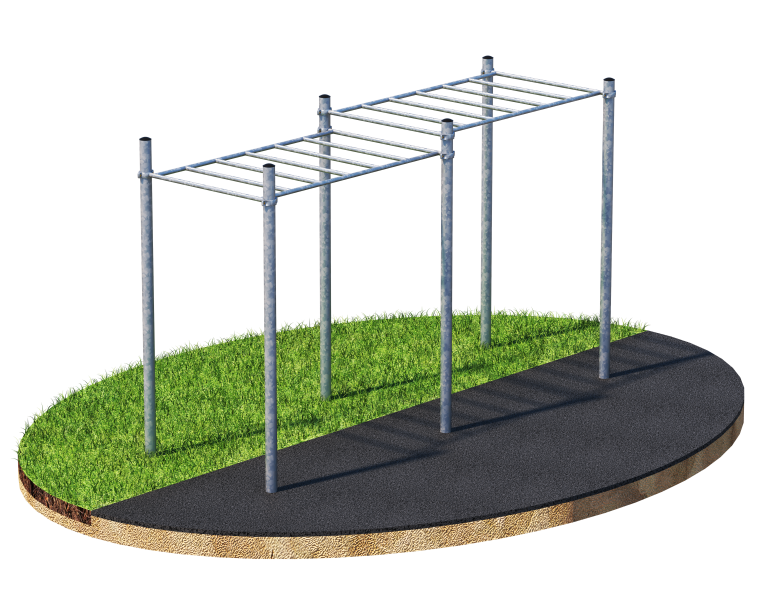           Порошково полиэфирное покрытие                           Технология горячего цинкованияКомплекс состоит из шести вертикальных опорных столбов высотой 2600 мм.  Рукоход состоит из двух секций и фиксируется на разной высоте: 2150 мм и 2450 мм при помощи хомутов. Длина каждой секции 1900 мм. Шаг рукохода 310 мм. Длина комплекса не более 4000 мм.